Comune di Volterra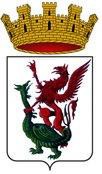 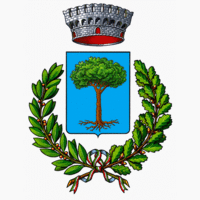 SETTORE 5Sociale, Sport, Patrimonio (gestione amministrativa), Funzione Associata Istruzione Pubblica- Funzione Associata Istruzione PubblicaAPPROVAZIONE GRADUATORIE DEFINITIVE SERVIZI EDUCATIVI E “POSTO LETTO” NIDO “LA MONGOLFIERA”ANNO EDUCATIVO 2022/2023LA RESPONSABILE DEL SERVIZIO COMUNICAche in data 13/04/2022 è stata pubblicata la GRADUATORIA DEFINITIVA per l’iscrizione ai servizi educativi nido “LA MONGOLFIERA” e S.G.E. “GIOCAMONDO” di Volterra e del servizio educativo “BABY HOUSE” di Castelnuovo V.C. e la graduatoria definitiva per il “POSTO LETTO” al servizio educativo nido “LA MONGOLFIERA” di Volterra.L'elenco è consultabile dagli interessati nei comuni di residenza presso:l'Ufficio Istruzione del Settore 5 – Palazzo Pretorio, 1° piano Volterra nei giorni di apertura al pubblico, su prenotazione telefonica al n. 0588/86050 int. 339-360-122-266;Ufficio Scuola via Verdi, 13 Castelnuovo V.C. su prenotazione telefonica al n. 0588/23509 oppure 0588/23538;Ai sensi dell'art. 26 comma 4 del D.Lgs 33/2013 è omessa la pubblicazione della graduatoria provvisoria con i dati identificativi delle persone fisiche destinatarie del presente provvedimento.La responsabile del procedimento è la sig.ra Rossella Trafeli – Settore 5 - Istruzione – Piazza dei Priori, 12 - Volterra.La Responsabile Rossella TrafeliDocumento informatico firmato digitalmente ai sensi del T.U. 445/2000 e del D.Lgs 82/2005 e rispettive norme collegate, il quale costituisce originale dell'Atto.P.zza dei Priori 1, 56048 VOLTERRA (PI) - Tel. 0588/86050 - Fax 0588/88210 – http://www.comune.volterra.pi.it/ Codice Fiscale 00183970508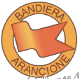 